KİTAPLIK                    Birkaç kitabı birden okumak... En hoşlandığım şey. Büyük babamın kitaplığından iki üç kitabı alıp odama götürdüğüm ilk gençlik gecelerini anımsıyorum. Büyük babam takılırdı: "Çok kitabı olandan değil, bir kitabı olandan korkmalı." Hepsini okur muydum o kitapların? Nerde... Kiminin birkaç yaprağını, kiminin tümünü, kiminin yarısını... Sevilen bir kitabın bitmesini istemem hiç. Onu bitirmemeye çalışırım elimden geldiğince. Şiir kitaplarını daha çok severim bu yüzden. Tüm olarak okunmazlar, zaman zaman seslenirler. Dışa değil, içe dönük öyküleri bu yüzden üstün tutarım. Dışımızdakiler sınırlıdır, içimizdekiler öyle mi ya!                                                                                                                 Oktay AKBAL Yukarıdaki metin Türkçe defterine  yazılacak. Enaz 3 kez okunacak.Soru 1 ) Yazarın en hoşlandığı şey nedir? A) Çok kitap satın almak  B) Kitapları düzenle korumak C) Birkaç kitabı birden okumak Soru 2 ) Büyük babaya göre kimden korkulmalıdır? A) çok kitabı olandan        B) hiç kitap okumayandan         C) bir kitabı olandan Soru 3 ) Yazar hangi kitabın hiç bitmemesini ister? A) şiir kitaplarının              B) sevilen kitapların                    C) öykü kitaplarının  Soru 4 )  Yazar, hangi kitaplar için "Tüm olarak okunmazlar, zaman zaman seslenirler." ifadesini kullanmıştır? A) şiir kitapları için              B) öykü kitapları için                C) masal kitapları için Soru 5 )  Yazar, ilk gençlik yıllarında kitapları nereden alıyor? A ) Büyük annesinin kitaplığındanB) Büyük babasının kitaplığından C) Şehir kütüphanesinden Soru 6 ) Okuduğumuz metinden aşağıdakilerden hangisini anlarız? A) Yazarın kitap alma tutkusunu B) Yazarın okuma tutkusunu C) Yazarın kitap dağıtma tutkusunu KİTAPLIK                    Birkaç kitabı birden okumak... En hoşlandığım şey. Büyük babamın kitaplığından iki üç kitabı alıp odama götürdüğüm ilk gençlik gecelerini anımsıyorum. Büyük babam takılırdı: "Çok kitabı olandan değil, bir kitabı olandan korkmalı." Hepsini okur muydum o kitapların? Nerde... Kiminin birkaç yaprağını, kiminin tümünü, kiminin yarısını... Sevilen bir kitabın bitmesini istemem hiç. Onu bitirmemeye çalışırım elimden geldiğince. Şiir kitaplarını daha çok severim bu yüzden. Tüm olarak okunmazlar, zaman zaman seslenirler. Dışa değil, içe dönük öyküleri bu yüzden üstün tutarım. Dışımızdakiler sınırlıdır, içimizdekiler öyle mi ya!                                                                                                                 Oktay AKBAL Yukarıdaki metin Türkçe defterine  yazılacak. Enaz 3 kez okunacak.Soru 1 ) Yazarın en hoşlandığı şey nedir? A) Çok kitap satın almak  B) Kitapları düzenle korumak C) Birkaç kitabı birden okumak Soru 2 ) Büyük babaya göre kimden korkulmalıdır? A) çok kitabı olandan        B) hiç kitap okumayandan         C) bir kitabı olandan Soru 3 ) Yazar hangi kitabın hiç bitmemesini ister? A) şiir kitaplarının              B) sevilen kitapların                    C) öykü kitaplarının  Soru 4 )  Yazar, hangi kitaplar için "Tüm olarak okunmazlar, zaman zaman seslenirler." ifadesini kullanmıştır? A) şiir kitapları için              B) öykü kitapları için                C) masal kitapları için Soru 5 )  Yazar, ilk gençlik yıllarında kitapları nereden alıyor? A ) Büyük annesinin kitaplığındanB) Büyük babasının kitaplığından C) Şehir kütüphanesinden Soru 6 ) Okuduğumuz metinden aşağıdakilerden hangisini anlarız? A) Yazarın kitap alma tutkusunu B) Yazarın okuma tutkusunu C) Yazarın kitap dağıtma tutkusunu Soru 1 ) Aşağıdaki sözcüklerin eş anlamlarını yanına yazınız.Sual 2 ) Aşağıdaki sözcükleri abecesel sıraya koyunuz.Soru 1 ) Aşağıdaki sözcüklerin eş anlamlarını yanına yazınız.Sual 2 ) Aşağıdaki sözcükleri abecesel sıraya koyunuz.EN YAKIN ONLUĞA YUVARLAMA                            İki basamaklı bir sayıyı en yakın onluğa yuvarlamak için son basamağına bakılır. Son basamağı ( 1 – 2 – 3 – 4 ) ile bitiyorsa aşağıya , son basamağı  ( 5 – 6 – 7 – 8 -9 ) ile bitiyorsa yukarıya yuvarlanır.  Yani iki basamaklı bir sayı onluğa yuvarlanacaksa son rakamı 5 den küçükse aşağıdaki onluğa yuvarlanır. ( yaklaştırılır ) . Eğer son rakam 5 ve 5 ten büyük ise yukarıdaki onluğa yuvarlanır. ( yaklaştırılır.)Örneğin   48 sayısı hangi onluğa yakındır. 40    mı  yoksa 50  mi ?Son rakam 8 olduğundan ve son rakamı 5 ve 5 ten büyük olduğundan 50 ye yakındır ve 50 ye yuvarlanır.Örneğin 53 sayısı hangi onluğa yakındır ? 50 mi yoksa 60 mı ?Son  rakamı  3 olduğundan  ve son rakam 5 den küçük olduğundan 50 ye yakındır. 50 ye yuvarlanır.                          Yukarıdaki metin Türkçe  defterine  yazılacak.Soru 1 ) Aşağıda sayı doğrusunda verilen 17 sayısı hangi onluğa daha yakındır ?            9     10    11    12   13   14   15   16    17    18     19    20    21    22   23   24Soru 2 ) Aşağıda sayı doğrusunda verilen 32  sayısı hangi onluğa daha yakındır ?             28   29   30    31   32   33   34    35   36    37     38    39    40    41   42  43Soru 3 ) Aşağıda sayı doğrusunda verilen 65  sayısı hangi onluğa daha yakındır ?             60   61   62    63    64  65   66   67   68    69      70    71    72    73   74  75EN YAKIN ONLUĞA YUVARLAMA                            İki basamaklı bir sayıyı en yakın onluğa yuvarlamak için son basamağına bakılır. Son basamağı ( 1 – 2 – 3 – 4 ) ile bitiyorsa aşağıya , son basamağı  ( 5 – 6 – 7 – 8 -9 ) ile bitiyorsa yukarıya yuvarlanır.  Yani iki basamaklı bir sayı onluğa yuvarlanacaksa son rakamı 5 den küçükse aşağıdaki onluğa yuvarlanır. ( yaklaştırılır ) . Eğer son rakam 5 ve 5 ten büyük ise yukarıdaki onluğa yuvarlanır. ( yaklaştırılır.)Örneğin   48 sayısı hangi onluğa yakındır. 40    mı  yoksa 50  mi ?Son rakam 8 olduğundan ve son rakamı 5 ve 5 ten büyük olduğundan 50 ye yakındır ve 50 ye yuvarlanır.Örneğin 53 sayısı hangi onluğa yakındır ? 50 mi yoksa 60 mı ?Son  rakamı  3 olduğundan  ve son rakam 5 den küçük olduğundan 50 ye yakındır. 50 ye yuvarlanır.                          Yukarıdaki metin Türkçe  defterine  yazılacak.Soru 1 ) Aşağıda sayı doğrusunda verilen 17 sayısı hangi onluğa daha yakındır ?            9     10    11    12   13   14   15   16    17    18     19    20    21    22   23   24Soru 2 ) Aşağıda sayı doğrusunda verilen 32  sayısı hangi onluğa daha yakındır ?             28   29   30    31   32   33   34    35   36    37     38    39    40    41   42  43Soru 3 ) Aşağıda sayı doğrusunda verilen 65  sayısı hangi onluğa daha yakındır ?             60   61   62    63    64  65   66   67   68    69      70    71    72    73   74  75Soru 1 ) Aşağıda verilen TOPLULUK ADLARINI cümlede kullanınız.OKUL………………………………………………………………………………………………………………………SINIF ………………………………………………………………………………………………………………………MECLİS………………………………………………………………………………………………………………………TAKIM………………………………………………………………………………………………………………………ORMAN………………………………………………………………………………………………………………………ORDU………………………………………………………………………………………………………………………Soru 2 ) Aşağıda verilen SESTEŞ ( EŞ SESLİ ) sözcükleri iki ayrı cümlede farklı anlamlarda kullanınız.YAT1 ) ………………………………………………………………………………………………………………2 ) ………………………………………………………………………………………………………………..KAT1 ) ………………………………………………………………………………………………………………….2 ) ………………………………………………………………………………………………………………….AY1 ) ………………………………………………………………………………………………………………2 ) ………………………………………………………………………………………………………………..SOLUK1 ) ………………………………………………………………………………………………………………….2 ) ………………………………………………………………………………………………………………….Soru 1 ) Aşağıda verilen TOPLULUK ADLARINI cümlede kullanınız.OKUL………………………………………………………………………………………………………………………SINIF ………………………………………………………………………………………………………………………MECLİS………………………………………………………………………………………………………………………TAKIM………………………………………………………………………………………………………………………ORMAN………………………………………………………………………………………………………………………ORDU………………………………………………………………………………………………………………………Soru 2 ) Aşağıda verilen SESTEŞ ( EŞ SESLİ ) sözcükleri iki ayrı cümlede farklı anlamlarda kullanınız.YAT1 ) ………………………………………………………………………………………………………………2 ) ………………………………………………………………………………………………………………..KAT1 ) ………………………………………………………………………………………………………………….2 ) ………………………………………………………………………………………………………………….AY1 ) ………………………………………………………………………………………………………………2 ) ………………………………………………………………………………………………………………..SOLUK1 ) ………………………………………………………………………………………………………………….2 ) ………………………………………………………………………………………………………………….SAYILARI BÜYÜKTEN KÜÇÜĞE DOĞRU SIRALAYINIZ.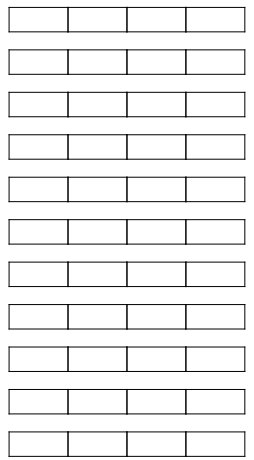 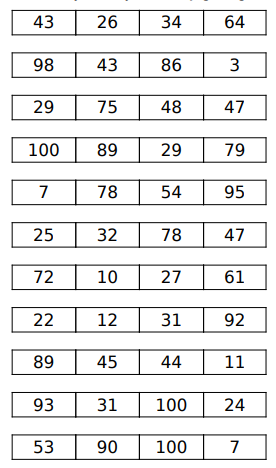 SAYILARI BÜYÜKTEN KÜÇÜĞE DOĞRU SIRALAYINIZ.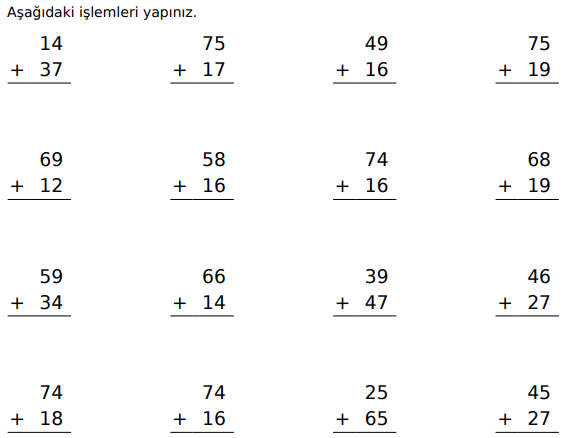 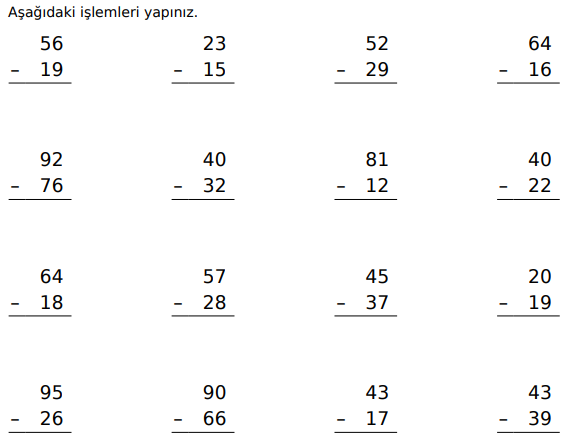 Soru 1 ) Emre’ nin  yaşı 2 deste sayısından 2 birlik 1 onluk eksiktir. Emre ‘ nin yaşının 5 fazlasını bulunuz.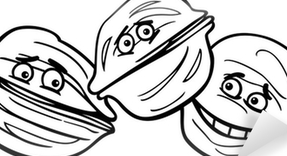 Soru 2 ) Miray ‘ ın 3 deste cevizi var. Bu cevizlerin 6 birlik 1 onluk kadarını arkadaşı Bünyamin ‘ e verdi. Geri kalan cevizlerinin  3 fazlası  kaça eşittir ?Soru 3 ) Hira ‘ nın 4 deste fındığı var. Bu fındıkların 5 birlik 2 onluk kadarını arkadaşı Hatice ‘ ye verdi. Geriye kalan fındık sayısının onlar basamağının  basamak değeri kaça eşittir ?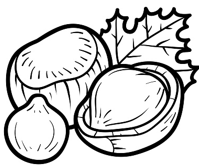 Soru 4 ) Ecrin ‘ in yaşı 3 birlik 2 onluk sayısından  5 birlik 1 onluk  eksiktir. Ecrin’ in  yaşının  4  fazlası  kaça  eşittir ?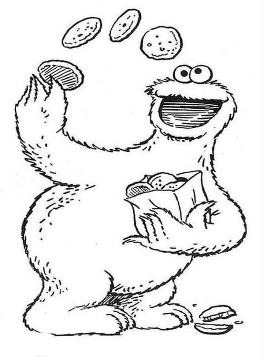 Soru 5 ) Rabia’ nın 4 birlik 2 onluk kurabiyesi var. Bu kurabiyelerin 1 birlik  1 onluk kadarını arkadaşı Hamza ‘ ya verdi. Rabia ‘ nın  geriye kalan kurabiye sayısının birler basamağının  basamak değeri  kaça  eşittir ?Soru 1 ) Emre’ nin  yaşı 2 deste sayısından 2 birlik 1 onluk eksiktir. Emre ‘ nin yaşının 5 fazlasını bulunuz.Soru 2 ) Miray ‘ ın 3 deste cevizi var. Bu cevizlerin 6 birlik 1 onluk kadarını arkadaşı Bünyamin ‘ e verdi. Geri kalan cevizlerinin  3 fazlası  kaça eşittir ?Soru 3 ) Hira ‘ nın 4 deste fındığı var. Bu fındıkların 5 birlik 2 onluk kadarını arkadaşı Hatice ‘ ye verdi. Geriye kalan fındık sayısının onlar basamağının  basamak değeri kaça eşittir ?Soru 4 ) Ecrin ‘ in yaşı 3 birlik 2 onluk sayısından  5 birlik 1 onluk  eksiktir. Ecrin’ in  yaşının  4  fazlası  kaça  eşittir ?Soru 5 ) Rabia’ nın 4 birlik 2 onluk kurabiyesi var. Bu kurabiyelerin 1 birlik  1 onluk kadarını arkadaşı Hamza ‘ ya verdi. Rabia ‘ nın  geriye kalan kurabiye sayısının birler basamağının  basamak değeri  kaça  eşittir ?Soru 1 ) Balıkçı  Ali  sabah 4 birlik 7 onluk balık tuttu. Ali bu balıkların 9 birlik 5 onluk kadarını sattı. Geriye kalan balık sayısının birler basamağının basamak değeri kaça eşittir ?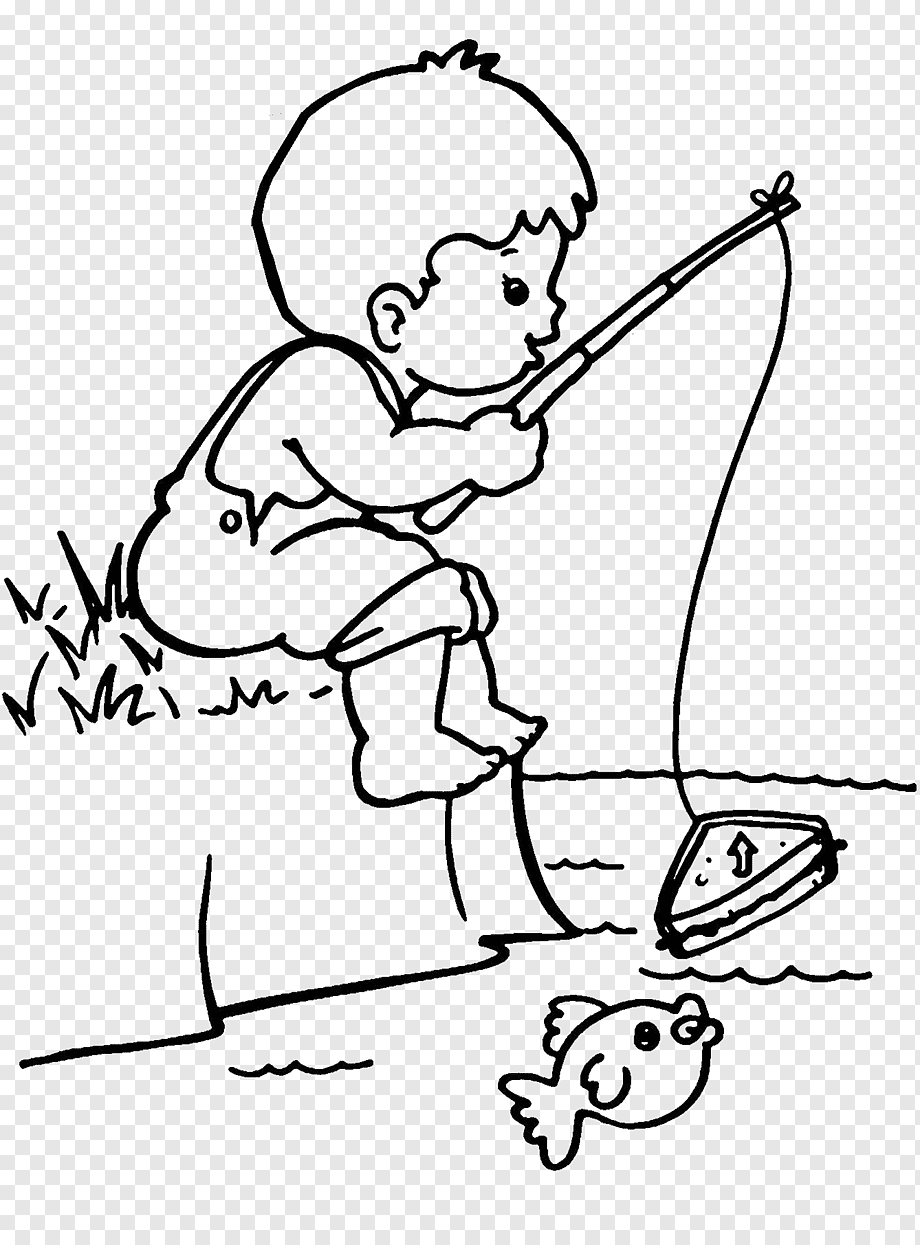 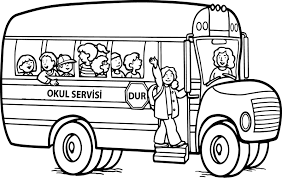 Soru 2 ) Şoför Nebahat ‘ ın dolmuşunda 2 birik 5 onluk yolcu var. Durakta Vinda , sema , Rabia , Hatice , Emre ve Hamza indi. Dolmuşta kalan yolcuların sayısının onlar basamağının basamak değeri kaça eşittir ?Soru 3 ) 8 deste sayısından sayı bloklarını çıkarınız.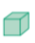 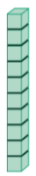 Soru 4 ) Abaküsteki sayıdan  8 birlik 2 onluk sayıyı çıkartınız.Soru 1 ) Balıkçı  Ali  sabah 4 birlik 7 onluk balık tuttu. Ali bu balıkların 9 birlik 5 onluk kadarını sattı. Geriye kalan balık sayısının birler basamağının basamak değeri kaça eşittir ?Soru 2 ) Şoför Nebahat ‘ ın dolmuşunda 2 birik 5 onluk yolcu var. Durakta Vinda , sema , Rabia , Hatice , Emre ve Hamza indi. Dolmuşta kalan yolcuların sayısının onlar basamağının basamak değeri kaça eşittir ?Soru 3 ) 8 deste sayısından sayı bloklarını çıkarınız.Soru 4 ) Abaküsteki sayıdan  8 birlik 2 onluk sayıyı çıkartınız.TAŞLARA İKİŞER RİTMİK  OKLARI TAKİP EDEREK  YAZINIZ.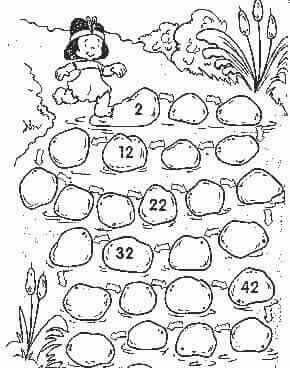 TAŞLARA İKİŞER  OKLARI TAKİP EDEREK   RİTMİK YAZINIZ.ANNEBRAVOOKULOTOMOBİLKELİMEVASITAÖĞRETMENRÜZGARÖĞRENCİFAKİRALFABESİYAHİSİMBEYAZYİTİKKIRMIZIANNEBRAVOOKULOTOMOBİLKELİMEVASITAÖĞRETMENRÜZGARÖĞRENCİFAKİRALFABESİYAHİSİMBEYAZYİTİKKIRMIZI